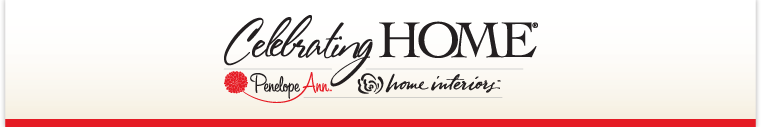 Here’s another awesome opportunity to help One Special Christmas raise money this year.Shop for the adults on your Christmas list! Designer, Marsha Chester will be donating her full commission of 30% for all online orders placed using the party code link below!Shop our Stoneware, Personalized Bamboo Cutting Boards and Plaques, Home Decorations and Wall Art,Pet items, Handbags, Scarves, Beautiful Jewelry, Tote Bags and MORE! Order online using the link provided here:http://www.celebratinghome.com/parties/OneSpecialChristmas592718/productcategorylist.ashxOr, you can place an online order for Cookie, Dough, or candles through our regular Fundraiser line of products, using this link:http://www.celebratinghome.com/Fundraiser/4OSC2013/OnlineFundraiserHome.aspx**Everyone placing an order of $100 or more will be entered for a chance to win $50 in FREE merchandise! Book your own party, and OSC will get $20 for every qualified party held by Jan 30th!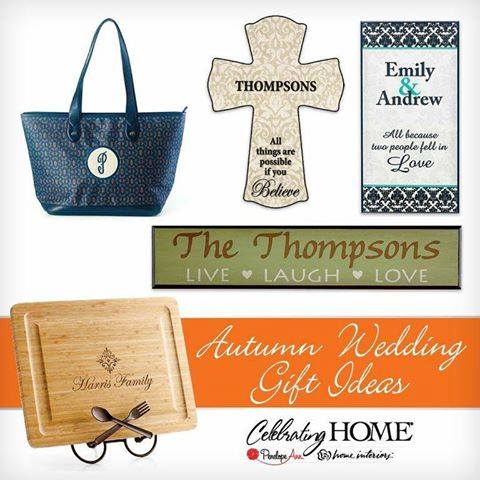 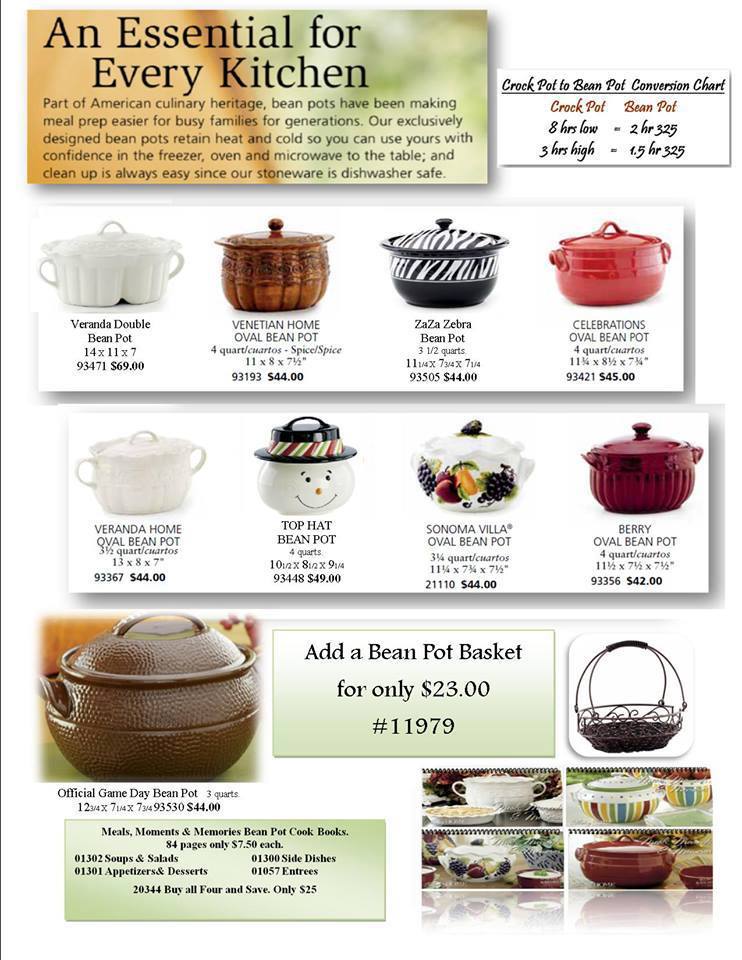 